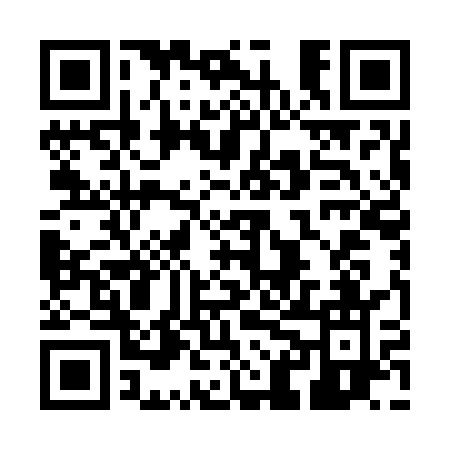 Prayer times for Namhae County, South KoreaWed 1 May 2024 - Fri 31 May 2024High Latitude Method: NonePrayer Calculation Method: Muslim World LeagueAsar Calculation Method: ShafiPrayer times provided by https://www.salahtimes.comDateDayFajrSunriseDhuhrAsrMaghribIsha1Wed4:045:3812:264:097:148:422Thu4:035:3712:254:097:148:433Fri4:025:3612:254:107:158:444Sat4:005:3512:254:107:168:455Sun3:595:3412:254:107:178:466Mon3:585:3312:254:107:188:477Tue3:565:3212:254:107:188:488Wed3:555:3112:254:107:198:499Thu3:545:3012:254:107:208:5110Fri3:535:2912:254:107:218:5211Sat3:515:2812:254:107:228:5312Sun3:505:2812:254:107:228:5413Mon3:495:2712:254:117:238:5514Tue3:485:2612:254:117:248:5615Wed3:475:2512:254:117:258:5716Thu3:465:2512:254:117:268:5817Fri3:455:2412:254:117:268:5918Sat3:445:2312:254:117:279:0019Sun3:435:2212:254:117:289:0120Mon3:425:2212:254:117:299:0221Tue3:415:2112:254:127:299:0422Wed3:405:2112:254:127:309:0523Thu3:395:2012:254:127:319:0624Fri3:385:1912:254:127:319:0725Sat3:375:1912:254:127:329:0826Sun3:365:1812:264:127:339:0927Mon3:365:1812:264:127:349:0928Tue3:355:1812:264:137:349:1029Wed3:345:1712:264:137:359:1130Thu3:345:1712:264:137:369:1231Fri3:335:1612:264:137:369:13